ЧЕРКАСЬКА МІСЬКА РАДА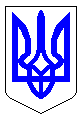 ЧЕРКАСЬКА МІСЬКА РАДАВИКОНАВЧИЙ КОМІТЕТРІШЕННЯВід 10.11.2021 № 1267Про внесення змін до рішеннявиконавчого комітету від 07.11.2011№ 1680 «Про затвердженнярегламенту виконавчого комітетуЧеркаської міської ради»На виконання усного доручення міського голови, з урахуванням листа Управління державної казначейської служби України у м. Черкасах Черкаської області за вих. № 02.1-07-06/1660 від 30.09.2021,  керуючись статтями 52, 59 Закону України «Про місцеве самоврядування в Україні», на підставі пункту 1.3. Регламенту виконавчого комітету Черкаської міської ради, затвердженого рішенням виконавчого комітету від 07.11.2011 № 1680 (зі змінами), виконавчий комітетВИРІШИВ:  Внести зміни до рішення виконавчого комітету Черкаської міської ради від 07.11.2011 № 1680 «Про затвердження регламенту виконавчого комітету Черкаської міської ради»,  а саме:  пункт 8.4. викласти в такій редакції:«8.4. Міському голові передаються- доручення Президента України, Закони України, акти Верховної Ради України та Кабінету Міністрів України, інша кореспонденція, що надходить від органів державної влади, правоохоронних органів, органів здійснення державного контролю, судів та органів/осіб, що здійснюють примусове виконання судових рішень, які містять чітко визначені завдання та строки їх виконання і стосуються безпосередньо міського голови, міста Черкаси, Черкаської міської ради;- депутатські запити та звернення, адресовані міському голові;- офіційні персональні запрошення;-  скарги на дії посадових осіб виконавчих органів Черкаської міської ради (законні вимоги про проведення службових розслідувань стосовно посадових осіб та про притягнення їх до відповідного виду відповідальності);- повторні звернення (після надання керівниками виконавчих органів Черкаської міської ради та/або їх кураторами відповідей за результатами розгляду порушеного в попередньому зверненні питання).Документи органів влади державного та обласного рівня, акти реагування правоохоронних органів та інші документи, направляються керівникам виконавчих органів Черкаської міської ради через їх кураторів згідно з розподілом обов’язків між останніми. Куратори здійснюють контроль за виконанням усіх документів, що надходять на розгляд до виконавчих органів ради, комунальних підприємств, установ, організацій, інших органів відповідно до розподілу обов’язків, та списують документи до справи. Відповіді на такі документи візуються керівником виконавчого органу, керівником структурного підрозділу виконавчого органу та виконавцем документа, а підписує її перший заступник міського голови, заступники міського голови.». пункт 8.38. доповнити абзацом наступного змісту:«Факсимільне відтворення підпису посадової особи на організаційно-розпорядчих, кадрових, фінансових, бухгалтерських документах за допомогою механічного або іншого копіювання не допускається.»1.3. пункт 3.22 доповнити абзацами наступного змісту:«Оплату судових витрат, виконавчого збору, мінімальних витрат виконавчого провадження, всіх витрат, пов’язаних із виконанням судових рішень  здійснює департамент або інший виконавчий орган Черкаської міської ради (управління, відділ і т.д.), до повноважень якого належить сфера питань, що була предметом судового розгляду, незалежно від того, якою стороною в провадженні був департамент, виконавчий комітет або Черкаська міська рада. Такі оплати здійснюються також якщо стороною в цих справах визначено лише Черкаську міську раду або її виконавчий комітет.У випадку відмови Управління державної казначейської служби України у м. Черкасах Черкаської області від реєстрації бюджетних зобов’язань зазначених оплат або зняття їх з обліку керівники департаментів або інший виконавчий орган Черкаської міської ради (управління, відділ і т.д.), до повноважень якого належить сфера питань, що була предметом судового розгляду, зобов’язані вчинити дії,  направлені на встановлення чи зміни способу або порядку виконання судового рішення або внесення змін до резолютивної частини рішення шляхом звернення до стягувача або органів та осіб, які здійснюють примусове виконання судових рішень і рішень інших органів.Оплату середнього заробітку за час вимушеного прогулу, а також оплату праці після поновлення на посаді посадових осіб місцевого самоврядування, звільнення яких було визнано судом незаконним, здійснюється тим департаментом або іншим виконавчим органом Черкаської міської ради, працівником якого була така посадова особа.»Визнати таким, що втратило чинність рішення виконавчого комітету Черкаської міської ради від 26.03.2013 № 337 «Про внесення змін до рішення виконавчого комітету від 07.11.2011 № 1680 «Про затвердження регламенту виконавчого комітету Черкаської міської ради».Контроль за виконанням рішення покласти на директора департаменту управління справами та юридичного забезпечення Черкаської міської ради Гончара Ю.Г.Міський голова                         Анатолій БОНДАРЕНКО